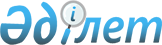 О внесении изменений и дополнений в некоторые приказы Министра 
здравоохранения Республики Казахстан
					
			Утративший силу
			
			
		
					Приказ и.о. Министра здравоохранения Республики Казахстан от 10 января 2005 года N 9. Зарегистрирован Министерством юстиции Республики Казахстан 3 февраля 2005 года N 3420. Утратил силу приказом Министра здравоохранения Республики Казахстан от 12 февраля 2007 года N 97




     Сноска. Приказ и.о. Министра здравоохранения РК от 10 января 2005 года N 9 утратил силу приказом Министра здравоохранения РК от 12 февраля 2007 года 


 N 97 
 (


вводится в действие со дня его первого официального опубликования).



      В целях реализации Государственной программы реформирования и развития здравоохранения на 2005-2010 годы, утвержденной 
 Указом 
 Президента Республики Казахстан от 13 сентября 2004 года № 1438, а также в связи с производственной необходимостью,

 ПРИКАЗЫВАЮ:




     1. Внести в 
 приказ 
 Министра здравоохранения Республики Казахстан от 19 июня 2003 года № 458 "Об утверждении Номенклатуры врачебных должностей и специальностей" (зарегистрированный в Реестре государственной регистрации нормативных правовых актов за № 2391) следующие изменения и дополнения:



     в Номенклатуре врачебных должностей и специальностей, утвержденной указанным приказом:



     в разделе 1. Номенклатура врачебных должностей:



     пункт 6 исключить;



     дополнить пунктами 160, 161 следующего содержания:



     "160. Врач судебно-наркологический эксперт



     161. Врач по авиационной и космической медицине";



     в разделе 2. Номенклатура врачебных специальностей:



     дополнить пунктами 141, 142, 143 следующего содержания:



     "141. Врач-менеджер здравоохранения



     142. Врач судебно-наркологический эксперт



     143. Врач по авиационной и космической медицине".



 



     2. Внести в 
 приказ 
 Министра здравоохранения Республики Казахстан от 20 июня 2003 года № 463 "Об утверждении Перечня специальностей и должностей медицинских, фармацевтических, научных, научно-педагогических, педагогических, инженерно-технических работников с высшим и средним образованием, отнесенных к кадрам здравоохранения" (зарегистрированный в Реестре государственной регистрации нормативных правовых актов за № 2404) следующие изменения и дополнения:



     в Перечне специальностей и должностей медицинских, фармацевтических, научных, научно-педагогических, педагогических, инженерно-технических работников, с высшим и средним образованием, отнесенных к кадрам здравоохранения, утвержденным указанным приказом:



     в разделе 1. Специальности фармацевтических, научных, научно-педагогических, педагогических, инженерно-технических работников с высшим образованием, отнесенных к кадрам здравоохранения:



     дополнить пунктом 27 следующего содержания:



     "27. Менеджер здравоохранения";



     в разделе 2. Специальности медицинских, фармацевтических, инженерно-технических работников со средним образованием, отнесенных к кадрам здравоохранения:



     пункты 6, 11, 18, 19 исключить;



     дополнить пунктом 20 следующего содержания:



     "20. Медицинский статистик (медицинская сестра/фельдшер)";



     пункты 2, 3, 4, 5, 9, 10 изложить в следующей редакции:



     "2. Фельдшер



     3. Акушер



     4. Помощник врача гигиениста-эпидемиолога



     5. Зубной врач (дантист)



     9. Фармацевт (ассистент фармацевта)



     10. Медицинская сестра";



     в разделе 3. Должности медицинских, фармацевтических, научных, научно-педагогических, педагогических, инженерно-технических работников с высшим образованием, отнесенных к кадрам здравоохранения:



     пункты 1, 2, 3, 4, 5, 6, 7, 8 изложить в следующей редакции:



     "1. Заведующий-провизор объектом фармацевтической деятельности (аптечной организацией)



     2. Заместитель заведующего объектом фармацевтической деятельности (аптечной организацией)



     3. Заведующий отделом объекта фармацевтической деятельности (аптечной организацией)



     4. Провизор-стажер



     5. Провизор-менеджер



     6. Провизор-аналитик



     7. Провизор-технолог



     8. Провизор объекта фармацевтической деятельности (аптечной организации)";



     дополнить пунктами 21, 22 следующего содержания:



     "21. Менеджер здравоохранения



     22. Техник телемедицинского центра";



     в разделе 4. Должности медицинских, фармацевтических, научных, научно-педагогических, педагогических, инженерно-технических работников со средним образованием, отнесенных к кадрам здравоохранения:



     пункты 35, 42, 140 исключить;



     пункты 36, 37, 38, 39, 40, 41, 133 изложить в следующей редакции:



     "36. Заведующий-фармацевт аптеки



     37. Заведующий-фармацевт аптечного пункта



     38. Заведующий-фармацевт аптечного киоска



     39. Заместитель заведующего объекта фармацевтической деятельности (аптечной организацией)



     40. Заведующий-фармацевт отделом объекта фармацевтической деятельности (аптечной организацией)



     41. Фармацевт объекта фармацевтической деятельности (аптечной организацией)



     133. Медицинский статистик".

     3. Департаменту медицинской науки, образования, развития медицины и международных отношений (Хамзина Н.К.) и Административному Департаменту (Акрачкова Д.В.) направить в установленном порядке настоящий приказ на государственную регистрацию в Министерство юстиции Республики Казахстан.



     4. Административному Департаменту (Акрачкова Д.В.) обеспечить официальное опубликование настоящего приказа в средствах массовой информации после его государственной регистрации в Министерстве юстиции Республики Казахстан.



     5. Контроль за исполнением настоящего приказа оставляю за собой.



     6. Настоящий приказ вводится в действие со дня его официального опубликования.


     И.о. Министра 


					© 2012. РГП на ПХВ «Институт законодательства и правовой информации Республики Казахстан» Министерства юстиции Республики Казахстан
				